Sogn Hagekoloni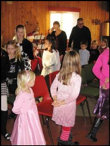 inviterer til JuletrefestLørdag 6. Januar kl. 12.00 – 14.00på Huset i kolonihagen
Tradisjonen tro har vi invitert Bjølsen-nissene som skal få oss i god feststemning med gode, gamle julesanger m.m.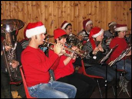 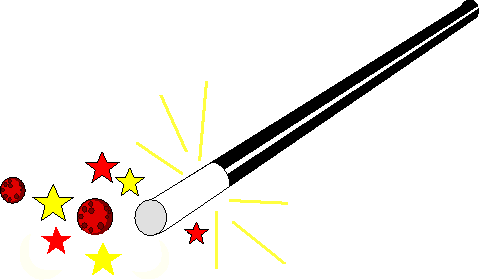 Vi får besøk av en TRYLLEKUNSTNER!  Vi går rundt juletreet, spiser pølser og drikker brus 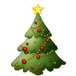 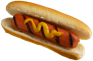 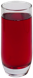 Det går rykter om at tomtefar dykker opp og er vi heldig har han med noe godt til barna.
Kaffe og kaker finnes til de voksne.

GRATIS ADGANG FOR BÅDE STORE OG SMÅ!Svar på e-post eller tlf innen 2. Januar 2016Ja takk, vi vil gjerne delta på juletrefesten 7. Januar 2016.
Antall barn:                     .  Antall voksne:                  .Parsell nr.:                      .Påmelding innen 2. Januar 2016 til:peppart@gmail.com  vennligst skriv ”juletrefest” i emnefeltet.ellertlf 41315487